DAFTAR PUSTAKAAdriansyah, Yudha Izma. 2021. Analisis Uji Bending Komposit Sandwich Yang Digabungkan 3D Printing. Skripsi. Yogyakarta: Universitas Islam    Indonesia Annual Book of standar, D 638-02, 2004.“ Standard Test Methods for Tensile Properties of Plastics1 ”, ASTM Ann-Sofie Persson, Goran Alderborn. 2017. A hybrid approach to predict the relationship between tablet tensile streangth and compaction pressure  usin analytical powder compression, European Journal of  Pharmaceutics and Biophar-maceutics. Vol. 45 Borrello, J, Nasser, P, Iatridis, JC and Costa, KD. "3D printing a  mechanically-tunable acrylate resin on a commercial DLP-SLA printer." Additive manufacturing, 2018, Elsevier, Bethony, Frans R.. 2014. Analisis Sifat Mekanis Komposit Resin Epoksi Serbuk Kayu Bayam. Skripsi. Taroja: Universitas Kristen Indonesia Toraja. Budiono,  Fahmi, Hendriwan. Hadi, Syafrul, Kapur, Fajar Marda. 2016. Analisis Kekuatan Komposit Resin Diperkuat Serat Pinang. Skripsi. Padang: Institut Teknologi Padang. Herru Santosa. 2015. Pengujian Kuat Tarik Terhadap Produk Hasil 3D  Printing Dengan Variasi Ketebalan Layer 0,2 Mm Dan 0,3 Mm Yang Menggunakanan Bahan Abs (Acrylonitrile Butadiene Styrene). Skripsi. Surakarta: Universitas Muhammadiyah Surakarta Kang, YG, Lee, TW and Shin, GS. "The Influence of Experiment Variables on 3D Printing using ABS Resin." Journal of the Korean Society.of>…,.2017,.koreascience.or.kr Manurung, Lubany. 2022. Pengaruh Temperatur Dan Kecepatan 3D Printing Terhadap Sifat Mekanis Produk Hasil Pencetakan Dengan Menggunakan 3D Printing. Skripsi. Medan: Universitas HKBP Nommensen Putra, Kurniawan Eko. 2019. Pengaruh Kekuatan Tarik Dan Tekan Pada Bahan Di 3D Printer. Skripsi. Sumatera Utara: Universitas Muhammadiyah Sumatera Utara. Park, SM, Park, JM, Kim, SK, Heo, SJ and Koak, JY. "Flexural strength of 3D- printing resin materials for provisional fixed dental prostheses." Materials, 2020, Rahmanita, Putri. 2022. Rekomendasi Anycubic 3D Printer Terbaru Dan Terbagus.Media Top Global Saleh, Ridho Akhmal. 2019. Analisis Kekuatan dan Pengaruh terhadap Komposit                       Sandwich Bulu Ayam. Skripsi. Yogyakarta: Universitas Islam Indonesia. Siregar, W., Napitupulu, R., & Siagian, P. 2020. Desain dan Manufaktur Model Piston Jupiter MX 135 cc Dengan Menggunakan 3D Printer. Skripsi.Medan: Universitas HKBP Nommensen Tanjung, Rifqi Aulia. 2018. Analisis Distribusi Tegangan Pada Struktur Sandwich Yang Dipreparasi Dengan PLA 3D printer, Skripsi. Surabaya: Institut Teknologi Sepuluh Nopember 40 T Aditya. 2022. Pengaruh Parameter Cetak Terhadap Sifat Mekanis Produk Hasil Percetakan Berbahan Abs Dengan Menggunakan 3D Printer, Proses manufaktur menggunakan 3D printer type FDM (Fused Deposition Modelling) bahan baku Filamennya ABS. Skripsi. Universitas HKBP Nommensen.  Lampiran  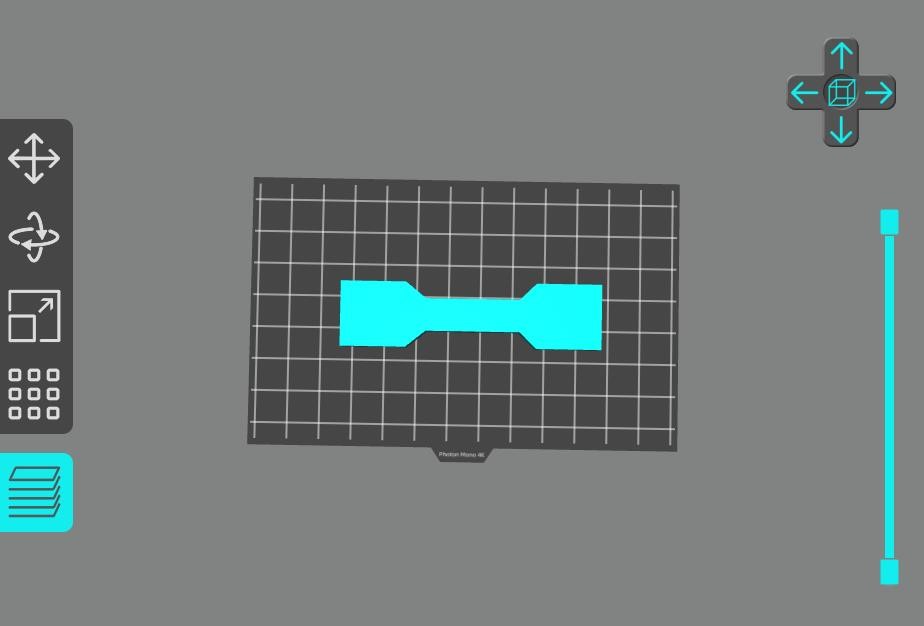 Gambar: desain posisi cetak horizontal uji tarik 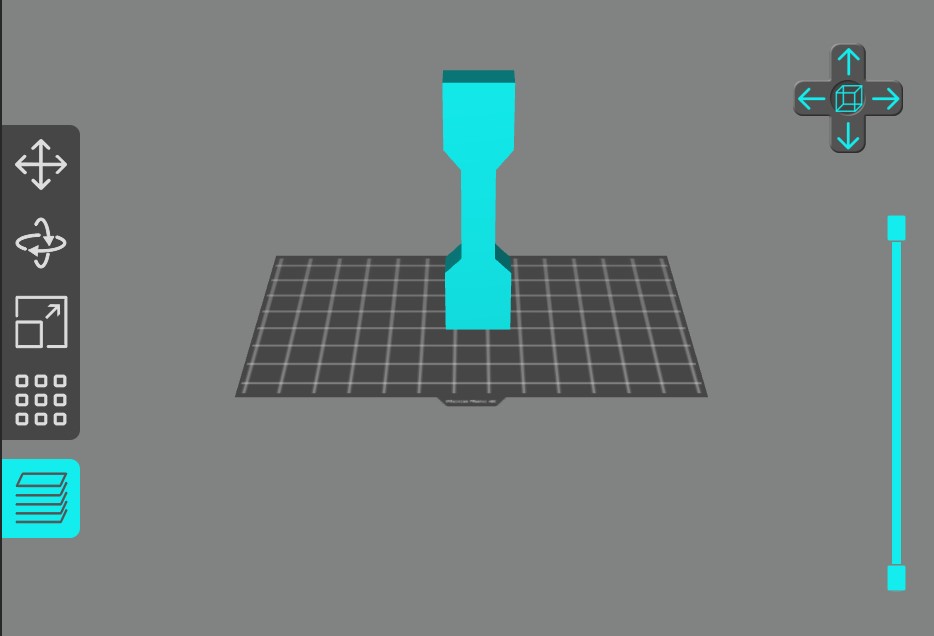 Gambar: desain posisi cetak vetical uji tarik 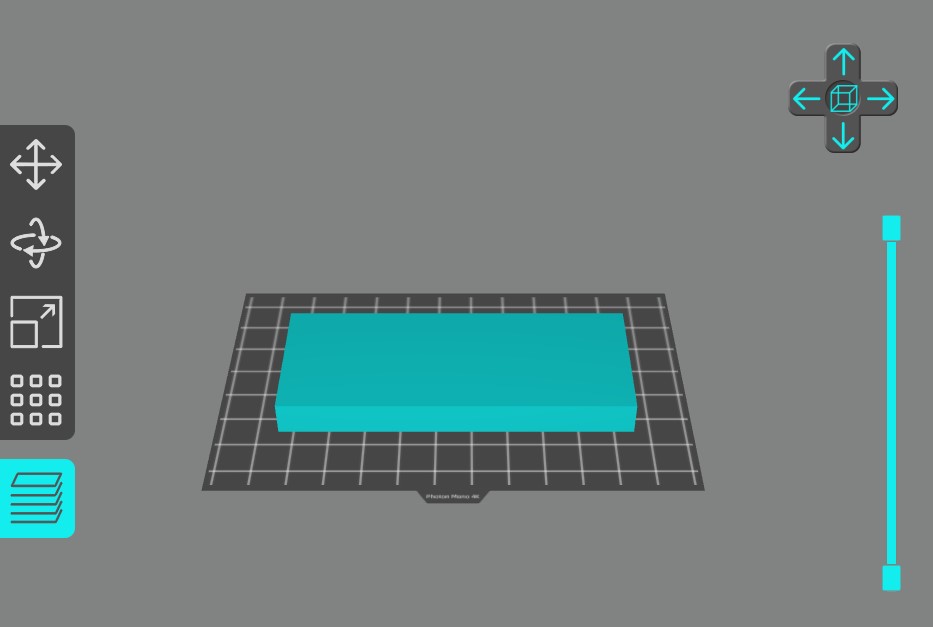 Gambar :  desain posisi cetak horizontal uji bending 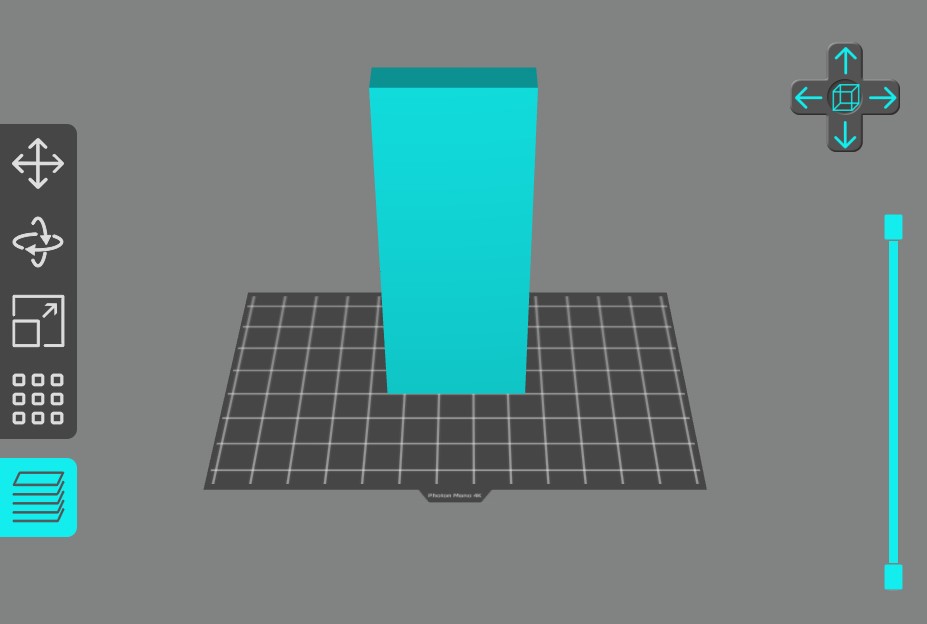 Gambar :  desain posisi cetak verical uji bending 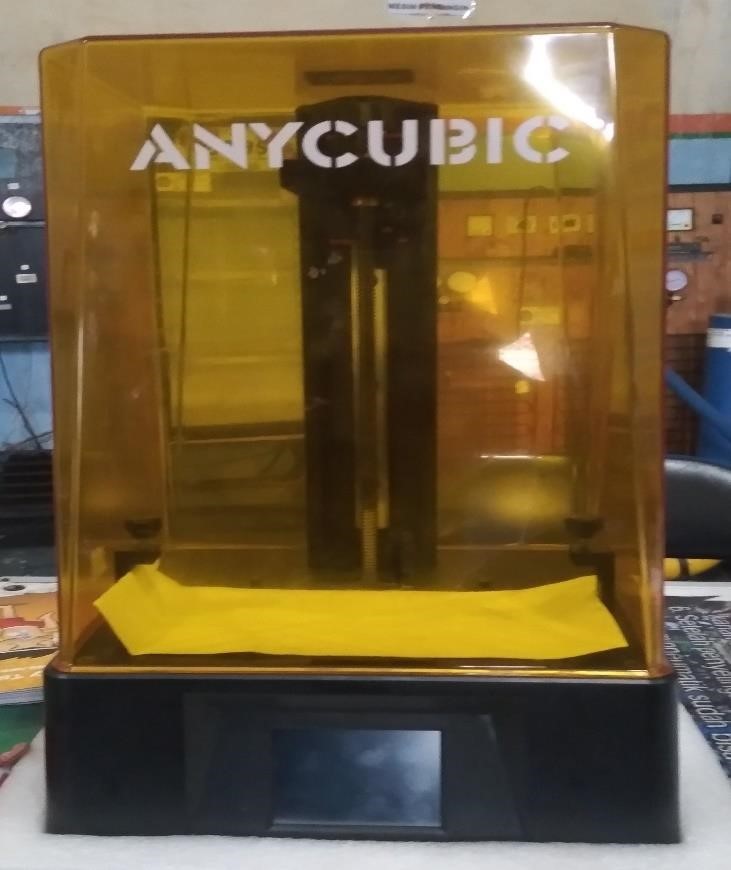 Gambar: 3D printing anycubic 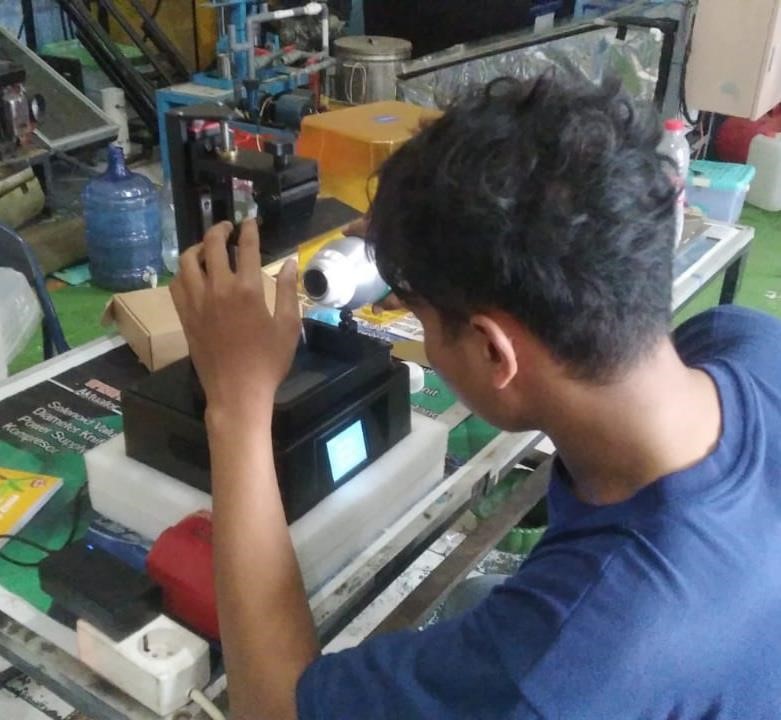 Gambar: penuangan Bio Resin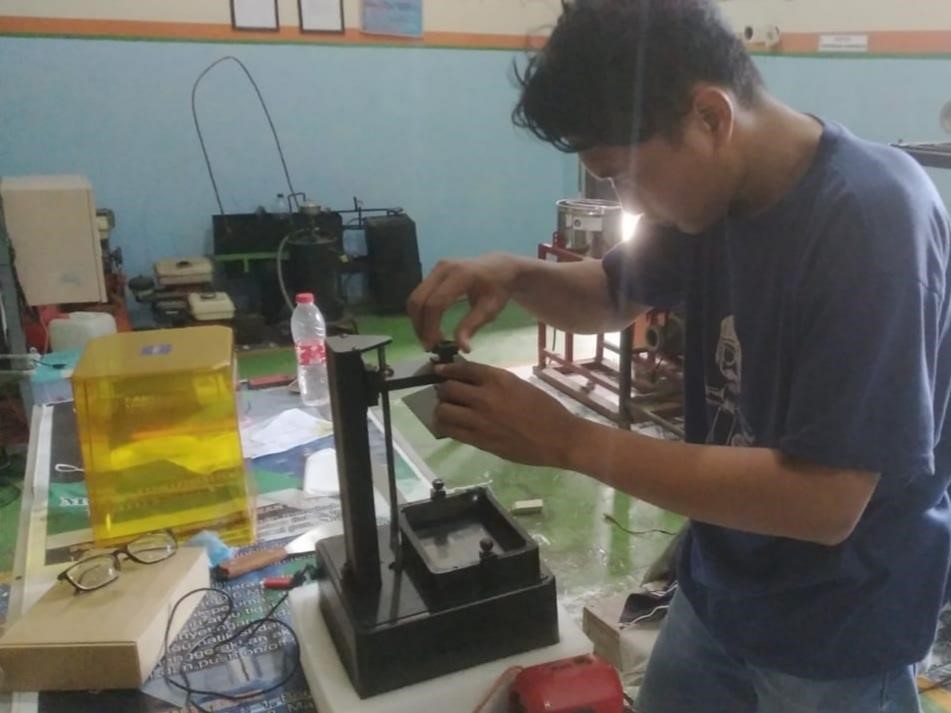 Gambar: setting platform pada 3D printing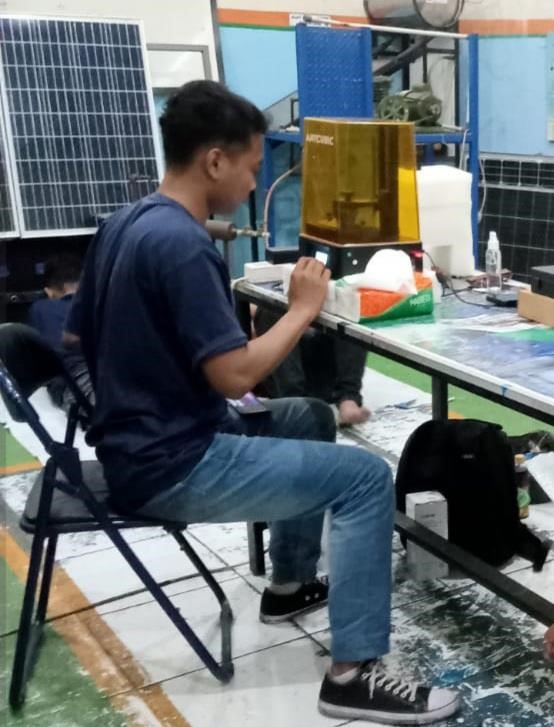 Gambar : proses seting layer tiktes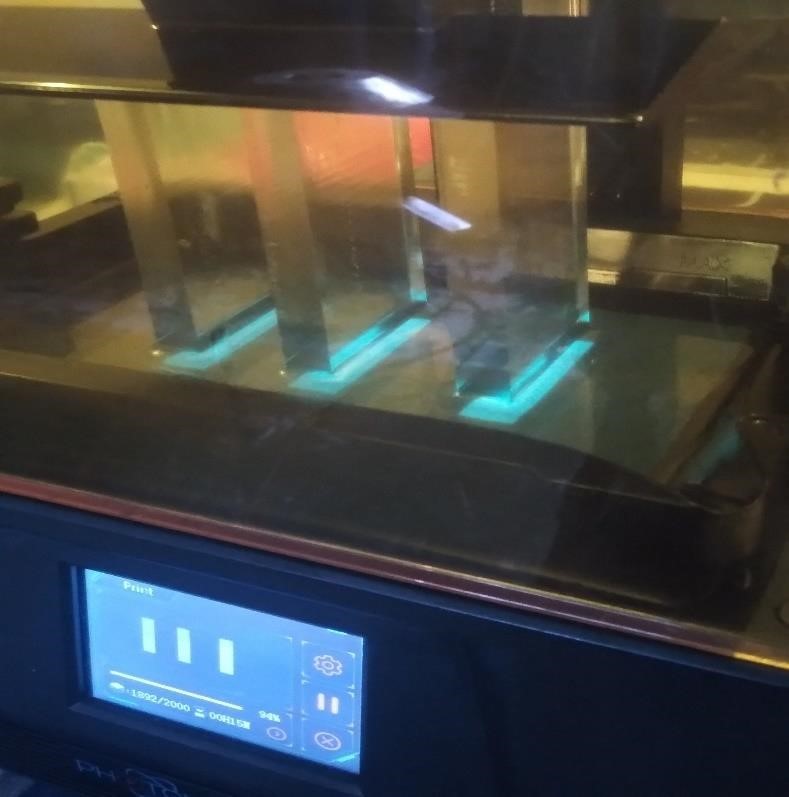 Gambar: proses cetak specimen 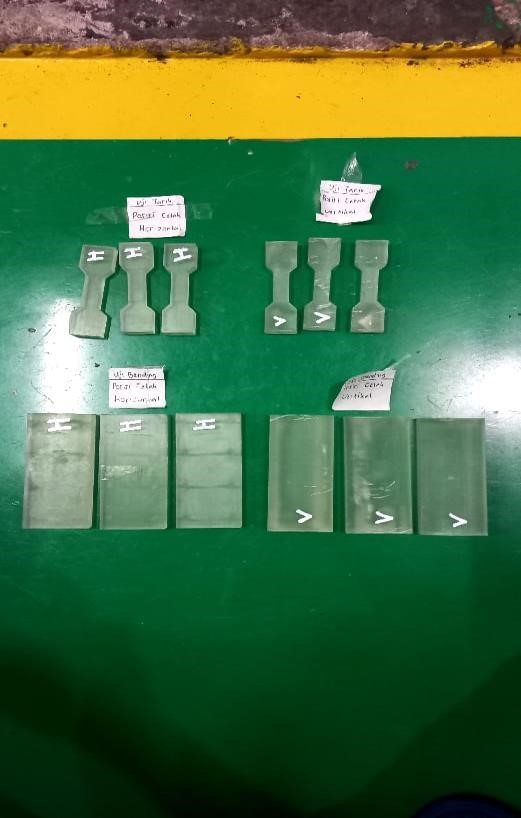 Gambar : hasil cetak specimen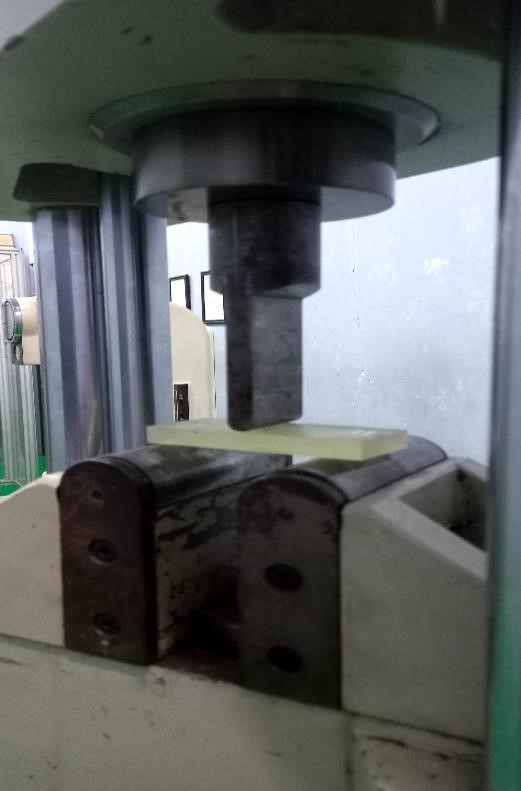 Gambar : uji bending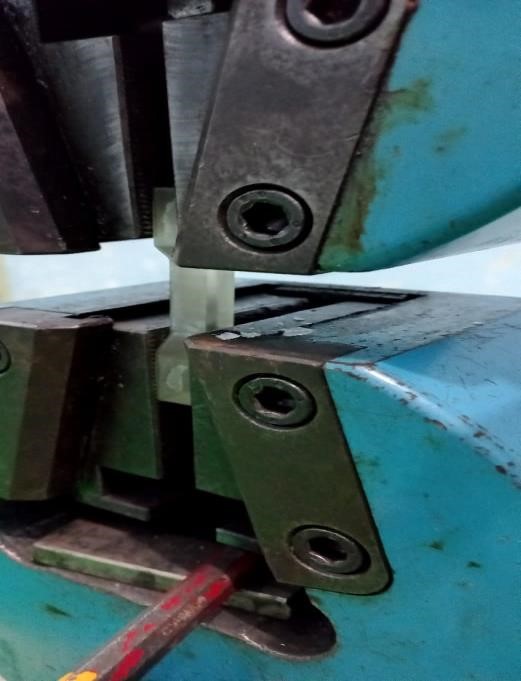 Gambar : uji tarik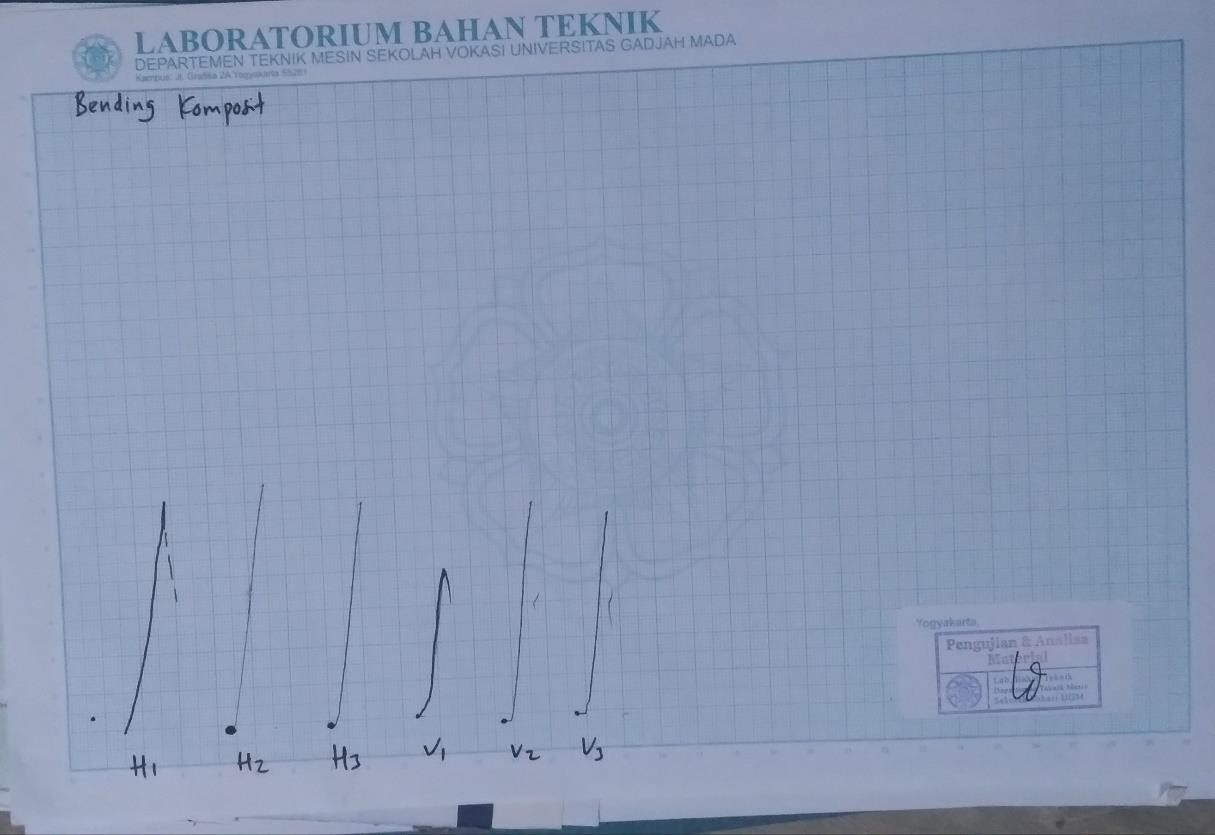 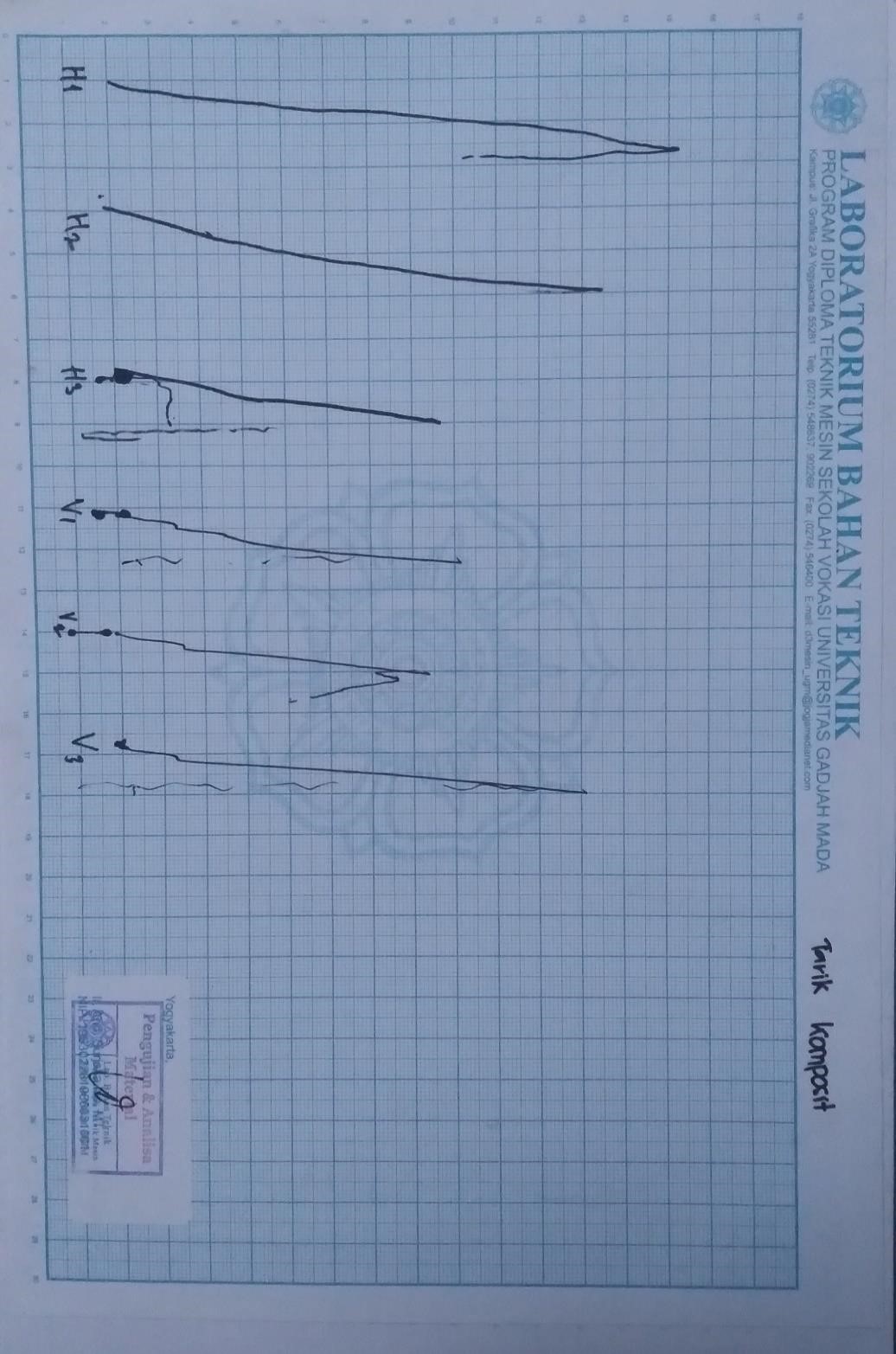 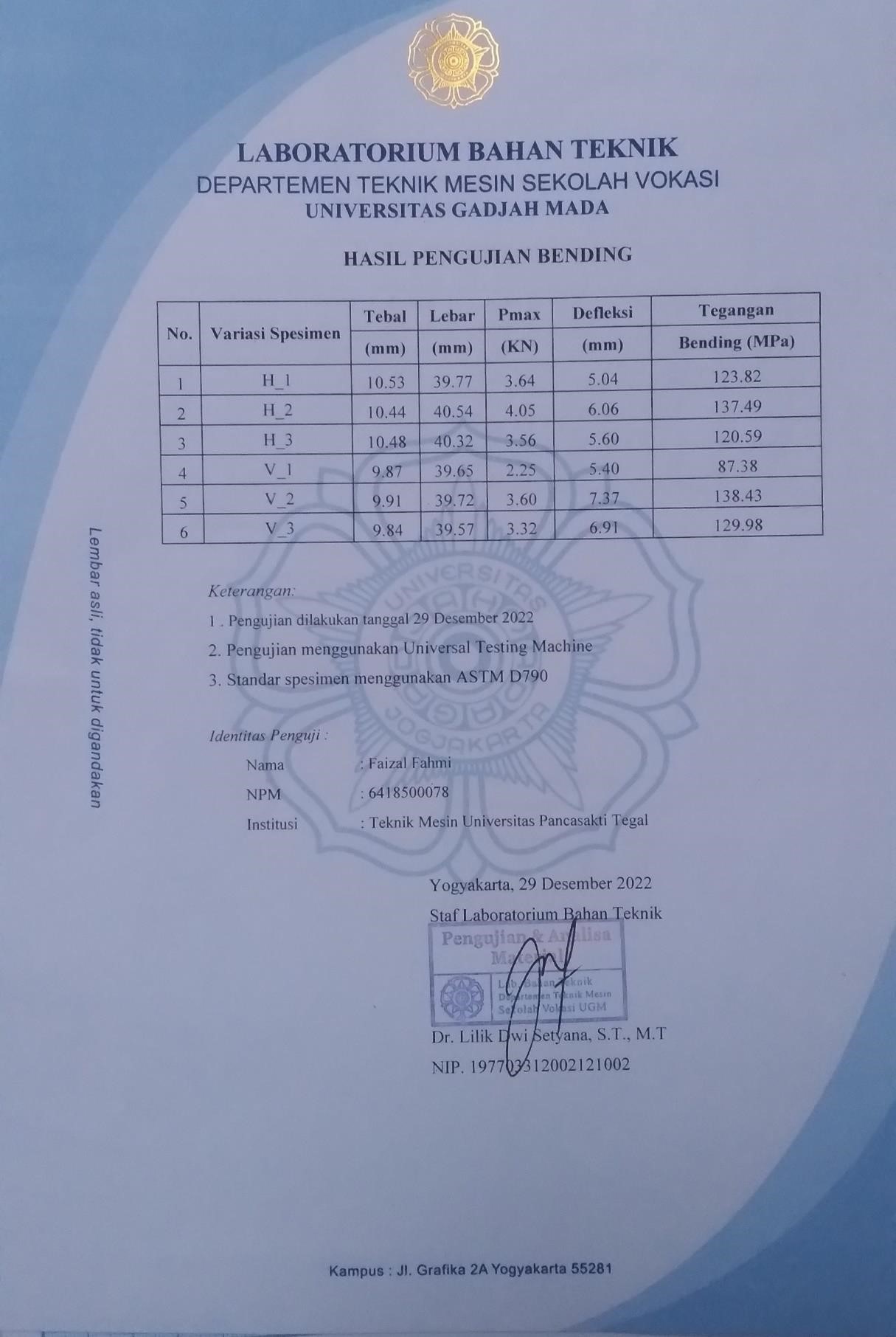 